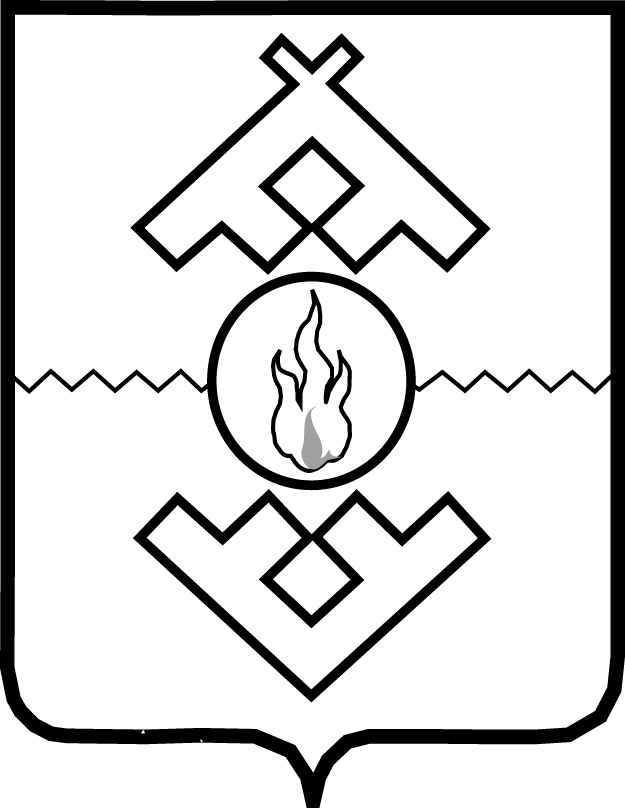 Администрация Ненецкого автономного округаПОСТАНОВЛЕНИЕот «___» _____________ 2022 г. № ___-пг. Нарьян-МарО внесении изменений 
в Порядок предоставления грантов «Агростартап» на реализацию проектов создания и (или) развития хозяйстваВ соответствии со статьей 78 Бюджетного кодекса Российской Федерации, постановлением Правительства Российской Федерации 
от 18.09.2020 № 1492 «Об общих требованиях к нормативным правовым актам, муниципальным правовым актам, регулирующим предоставление субсидий, в том числе грантов в форме субсидий, юридическим лицам, индивидуальным предпринимателям, а также физическим лицам – производителям товаров, работ, услуг, и о признании утратившими силу некоторых актов Правительства Российской Федерации и отдельных положений некоторых актов Правительства Российской Федерации», Правилами предоставления и распределения субсидий из федерального бюджета бюджетам субъектов Российской Федерации на создание системы поддержки фермеров и развитие сельской кооперации, установленными 
в Приложении № 6 к Государственной программе развития сельского хозяйства и регулирования рынков сельскохозяйственной продукции, сырья и продовольствия, утвержденной постановлением Правительства Российской Федерации от 14.07.2012 № 717, статьей 30 закона Ненецкого автономного округа от 03.02.2006 № 673-оз «О нормативных правовых актах Ненецкого автономного округа» Администрация Ненецкого автономного округа ПОСТАНОВЛЯЕТ:Внести изменения в Порядок предоставления грантов «Агростартап» на реализацию проектов создания и (или) развития хозяйства, утвержденный постановлением Администрации Ненецкого автономного округа от 23.05.2019 
№ 141-п (с изменениями, внесенными постановлением Администрации Ненецкого автономного округа от 23.04.2021 № 123-п), изложив его в новой редакции, согласно Приложению.Настоящее постановление вступает в силу со дня его официального опубликования и распространяет свое действие на правоотношения, возникшие с 1 января 2022 года. ГубернаторНенецкого автономного округа                                                          Ю.В. БездудныйПриложение к постановлению АдминистрацииНенецкого автономного округаот __.2022 № ___-п «О внесении изменений 
в Порядок предоставления 
грантов «Агростартап» 
на реализацию проектов создания 
и (или) развития хозяйства»Порядок 
предоставления грантов «Агростартап» 
на реализацию проектов создания 
и (или) развития хозяйства
Раздел IОбщие положения1. Настоящий Порядок определяет категорию получателей субсидий, способ проведения отбора, размер, условия, сроки и порядок предоставления грантов «Агростартап» на реализацию проектов создания и (или) развития хозяйства
 в рамках реализации государственной программы Ненецкого автономного округа «Развитие сельского хозяйства и регулирование рынков сельскохозяйственной продукции, сырья и продовольствия в Ненецком автономном округе», утвержденной постановлением Администрации Ненецкого автономного округа от 22.10.2014 
№ 405-п, (далее соответственно – Порядок, субсидии, Государственная программа), а также порядок и сроки возврата субсидий в случае нарушения условий, установленных при ее предоставлении.2. Для целей настоящего Порядка используются следующие основные понятия:1) «грант «Агростартап» - средства, перечисляемые из окружного бюджета грантополучателю для финансового обеспечения его затрат, не возмещаемых 
в рамках иных направлений государственной поддержки, связанных с реализацией проекта создания и (или) развития хозяйства, представляемого заявителем 
в региональную конкурсную комиссию;2) «грантополучатель» - заявитель, отобранный региональной конкурсной комиссией для предоставления гранта «Агростартап», зарегистрированный 
в качестве крестьянского (фермерского) хозяйства или индивидуального предпринимателя в соответствии с Федеральным законом «О государственной регистрации юридических лиц и индивидуальных предпринимателей»;3) «заявитель» - крестьянское (фермерское) хозяйство или индивидуальный предприниматель, являющийся главой крестьянского (фермерского) хозяйства, основными видами деятельности которых являются производство и (или) переработка сельскохозяйственной продукции, зарегистрированные на сельской территории Ненецкого автономного округа в текущем финансовом году, которые обязуются осуществлять деятельность на сельской территории в течение не менее 5 лет со дня получения средств и достигнуть показателей деятельности, предусмотренных проектом создания и (или) развития хозяйства, и не являются 
или ранее не являлись получателями средств финансовой поддержки (за исключением социальных выплат и выплат на организацию начального этапа предпринимательской деятельности), субсидий или грантов, а также гранта 
на поддержку начинающего фермера в рамках Государственной программы развития сельского хозяйства и регулирования рынков сельскохозяйственной продукции, сырья и продовольствия, утвержденной постановлением Правительства Российской Федерации от 14 июля 2012 г. № 717 «О Государственной программе развития сельского хозяйства и регулирования рынков сельскохозяйственной продукции, сырья и продовольствия» (далее - грант на поддержку начинающего фермера). К понятию «заявитель» также относится гражданин Российской Федерации, обязующийся в срок, не превышающий 30 календарных дней с даты принятия решения региональной конкурсной комиссии о предоставлении ему гранта «Агростартап», осуществить государственную регистрацию крестьянского (фермерского) хозяйства или зарегистрироваться в качестве индивидуального предпринимателя, которые отвечают условиям, предусмотренным подпунктом 
3 пункта 2 настоящего Порядка, в органах Федеральной налоговой службы;4) «плановые показатели деятельности» - производственные и экономические показатели, предусмотренные проектом создания и (или) развития хозяйства. 
В состав плановых показателей деятельности включаются в том числе количество принятых новых постоянных работников, зарегистрированных в Пенсионном фонде Российской Федерации, и объем производства и реализации сельскохозяйственной продукции, выраженный в натуральных и денежных показателях;5) «проект создания и (или) развития хозяйства» - документ (бизнес-план), составленный форме, определяемой Департаментом природных ресурсов, экологии и агропромышленного комплекса Ненецкого автономного округа (далее – Департамент), в который включаются в том числе направления расходования гранта «Агростартап», обязательство по принятию в срок, определяемый Департаментом, но не позднее срока использования гранта «Агростартап», не менее 2 новых постоянных работников, если сумма гранта «Агростартап» составляет 2 млн. рублей или более, и не менее одного нового постоянного работника, если сумма гранта составляет менее 2 млн. рублей (при этом глава крестьянского (фермерского) хозяйства и (или) индивидуальный предприниматель учитываются в качестве новых постоянных работников), а также обязательство по сохранению созданных новых постоянных рабочих мест в течение 5 лет и по достижению плановых показателей деятельности, предусмотренных соглашением о предоставлении гранта;6) «региональная конкурсная комиссия» - конкурсная комиссия, создаваемая Департаментом, не менее 50 процентов членов которой составляют члены, 
не являющиеся государственными или муниципальными служащими, осуществляющая отбор заявителей для предоставления им гранта «Агростартап» 
с учетом приоритетности рассмотрения проектов создания и (или) развития хозяйства по развитию овощеводства, картофелеводства, а также молочного скотоводства, в том числе в форме очного собеседования и (или) видео-конференц-связи (далее – конкурсная комиссия). Порядок формирования конкурсной комиссии для рассмотрения и оценки заявок участников отбора и осуществления 
ее деятельности устанавливается Положением о региональной конкурсной комиссии по проведению конкурсного отбора заявителей для предоставления грантов «Агростартап» согласно Приложению 1 к настоящему Порядку;7) «сельские территории Ненецкого автономного округа» - сельские поселения или сельские поселения и межселенные территории, объединенные общей территорией в границах муниципального района, сельские населенные пункты, входящие в состав городских поселений, муниципальных округов, городских округов (за исключением городских округов, на территории которых находятся административные центр Ненецкого автономного округа), рабочие поселки, , наделенные статусом городских поселений, рабочие поселки, входящие 
в состав городских поселений, муниципальных округов, городских округов 
(за исключением городского округа, на территории которого находится административный центр Ненецкого автономного округа)перечень которых утверждается приказом Департамента;8) «сельскохозяйственный потребительский кооператив» - юридическое лицо, созданное в соответствии с Федеральным законом «О сельскохозяйственной кооперации» в форме сельскохозяйственного потребительского кооператива 
(за исключением сельскохозяйственного потребительского кредитного кооператива), зарегистрированное и осуществляющее деятельность на сельской территории Ненецкого автономного округа, являющееся субъектом малого 
и среднего предпринимательства в соответствии с Федеральным законом 
«О развитии малого и среднего предпринимательства в Российской Федерации» 
и объединяющее не менее 5 граждан Российской Федерации и (или) 
3 сельскохозяйственных товаропроизводителей (кроме ассоциированных членов). Члены сельскохозяйственного потребительского кооператива из числа сельскохозяйственных товаропроизводителей должны относиться 
к микропредприятиям или малым предприятиям в соответствии с условиями, установленными Федеральным законом «О развитии малого и среднего предпринимательства в Российской Федерации». Неделимый фонд сельскохозяйственного потребительского кооператива может быть сформирован 
в том числе за счет части гранта «Агростартап», предоставленного грантополучателю, который является членом этого сельскохозяйственного потребительского кооператива;9) «затраты сельскохозяйственного потребительского кооператива» - средства, уплаченные сельскохозяйственным потребительским кооперативом своим членам за произведенную ими сельскохозяйственную продукцию в целях 
ее дальнейшей реализации или переработки с последующей реализацией.3. Грант «Агростартап» предоставляется в целях финансового обеспечения затрат грантополучателя на реализацию проекта создания и (или) развития хозяйства:1) по разведению крупного рогатого скота мясного или молочного направлений продуктивности - в размере, не превышающем 5 млн. рублей, но не более 90 процентов затрат;2) по разведению крупного рогатого скота мясного или молочного направлений продуктивности, в случае если предусмотрено использование части гранта «Агростартап» на цели формирования неделимого фонда сельскохозяйственного потребительского кооператива, членом которого является грантополучатель, - в размере, не превышающем 6 млн. рублей, но не более 90 процентов затрат;3) по иным направлениям проекта создания и (или) развития хозяйства – в размере, не превышающем 3 млн. рублей, но не более 90 процентов затрат;4) по иным направлениям проекта создания и (или) развития хозяйства, в случае если предусмотрено использование части гранта «Агростартап» на цели формирования неделимого фонда сельскохозяйственного потребительского кооператива, членом которого является грантополучатель, - в размере, не превышающем 4 млн. рублей, но не более 90 процентов затрат.Размер гранта «Агростартап», предоставляемого конкретному грантополучателю, определяется решением конкурсной комиссии с учетом размера собственных средств грантополучателя, направляемых на реализацию проекта создания и (или) развития хозяйства.Максимальный размер гранта «Агростартап» утверждается распоряжением Департамента. В случае если Департамент утверждает максимальный размер гранта «Агростартап» в размере, превышающем размер, указанный в пункте 5 Правил предоставления и распределения субсидий из федерального бюджета бюджетам субъектов Российской Федерации на создание системы поддержки фермеров 
и развитие сельской кооперации, установленными в Приложении № 6 
к Государственной программе развития сельского хозяйства и регулирования рынков сельскохозяйственной продукции, сырья и продовольствия, утвержденной постановлением Правительства Российской Федерации от 14.07.2012 № 717
(далее – Правила), расходные обязательства Ненецкого автономного округа 
по выплате такого гранта в сумме, превышающей указанный размер, 
из федерального бюджета не софинансируются. 4. Грант «Агростартап» предоставляется Департаментом в пределах бюджетных ассигнований, предусмотренных окружным бюджетом, в том числе 
за счет средств, поступивших в порядке софинансирования из федерального бюджета, на соответствующий финансовый год, и лимитов бюджетных обязательств, доведенных Департаменту как получателю средств окружного бюджета на цели, предусмотренные пунктом 3 настоящего Порядка.Средства гранта подлежат казначейскому сопровождению.5. Грант предоставляется получателю средств без учета налога на добавленную стоимость (далее - НДС), за исключением получателей средств, использующих право на освобождение от обязанностей налогоплательщика, связанных с исчислением и уплатой НДС.Для получателей средств, использующих право на освобождение 
от исполнения обязанностей налогоплательщика, связанных с исчислением 
и уплатой НДС, финансовое обеспечение части их затрат осуществляется исходя 
из суммы расходов на приобретение товаров (работ, услуг), включая сумму НДС.6. Сведения о субсидии размещаются на едином портале бюджетной системы Российской Федерации в информационно-телекоммуникационной сети «Интернет» www.budget.gov.ru (в разделе единого портала) при формировании окружного закона об окружном бюджете на соответствующий финансовый год и плановый период (проекта окружного закона о внесении изменений в окружной закон об окружном бюджете на соответствующий финансовый год и плановый период) (далее – единый портал).7. Категориями грантополучателей, имеющих право на получение гранта «Агростартап» (далее – участник отбора, грантополучатель) являются:1) крестьянские (фермерские) хозяйства или индивидуального предпринимателя в соответствии с Федеральным законом «О государственной регистрации юридических лиц и индивидуальных предпринимателей»;2) граждане Российской Федерации, обязующийся в срок, не превышающий 30 календарных дней с даты принятия решения конкурсной комиссии 
о предоставлении ему гранта «Агростартап», осуществить государственную регистрацию крестьянского (фермерского) хозяйства или зарегистрироваться 
в качестве индивидуального предпринимателя, которые отвечают условиям, предусмотренным подпунктом 3 пункта 2 настоящего Порядка, в органах Федеральной налоговой службы;3) юридические лица, созданные в соответствии с Федеральным законом 
«О сельскохозяйственной кооперации» в форме сельскохозяйственных потребительских кооперативов (за исключением сельскохозяйственных потребительских кредитных кооперативов), зарегистрированные и осуществляющие деятельность на сельской территории Ненецкого автономного округа, являющиеся субъектами малого и среднего предпринимательства в соответствии с Федеральным законом «О развитии малого и среднего предпринимательства в Российской Федерации» и объединяющие не менее 5 граждан Российской Федерации (или) 3 сельскохозяйственных товаропроизводителей (кроме ассоциированных членов).8. Способ проведения отбора грантополучателей – конкурс, который проводится при определении грантополучателя исходя из наилучших условий достижения результатов, в целях достижения которых предоставляется грант «Агростартап» (далее соответственно – отбор, конкурс).9. Департаментом в форме распоряжения принимаются следующие решения:1) о проведении отбора;2) о допуске участника отбора либо об отказе в допуске к участию в отборе;3) о признании победителем отбора и заключении соглашения 
о предоставлении гранта «Агростартап» (далее – Соглашение);4) о перераспределении гранта;5) об отклонении заявки участника отбора и отказе в заключении Соглашения;6) о предоставлении субсидии либо об отказе в предоставлении субсидии.10. Департамент в течение 3 рабочих дней со дня принятия решений, указанных в пункте 9 настоящего Порядка, направляет участнику отбора, грантополучателю копию соответствующего решения посредством почтового отправления с уведомлением о вручении или по электронной почте 
(если грантополучатель указал такой способ в заявке), либо в случае явки грантополучателя вручает лично под подпись. Раздел IIПорядок проведения отбора грантополучателей 
Глава 1. Общие положения, требования к участникам отбора11. Отборы объявляются Департаментом по мере необходимости в текущем финансовом году.12. Дополнительный отбор проводится в случае наличия нераспределенных лимитов бюджетных обязательств, доведенных в установленном порядке 
до Департамента на цели, указанные в пункте 3 настоящего Порядка.13. Организацию и проведение отбора осуществляет Департамент:1) издает распоряжение о проведении отбора;2) готовит объявление о проведении отбора (далее - объявление) и размещает его на официальном сайте Департамента в информационно-телекоммуникационной сети «Интернет» по ссылке: http://dprea.adm-nao.ru (далее - официальный сайт), 
а также на едином портале;3) осуществляет прием и регистрацию заявок участников отбора;4) принимает решение о допуске либо об отказе в допуске участника отбора 
к отбору;5) организует проведение заседания конкурсной комиссии;6) определяет победителей отбора - грантополучатель, в отношении которого конкурсной комиссией принято решение о заключении Соглашения 
и предоставлении гранта «Агростартап»;5) заключает Соглашения с победителями отбора;6) готовит информацию о результатах рассмотрения поступивших заявок участников отбора и размерах, предоставляемых победителям отбора субсидий;7) устанавливает:- случаи, в которых допускается внесение изменений в проект создания 
и (или) развития хозяйства;- методику оценки достижения грантополучателем плановых показателей деятельности;- меры ответственности за недостижение плановых показателей деятельности;8) рассматривает документы грантополучателя о согласовании реализации, передачи в аренду, залога и (или) отчуждении имущества, приобретенного 
с участием гранта «Агростартап», а также при условии неухудшения плановых показателей деятельности, предусмотренных проектом создания и (или) развития хозяйства и Соглашением, заключаемым между грантополучателем 
и Департаментом.14. Для проведения отбора Департамент не позднее 3 рабочих дней до даты начала подачи заявок размещает на едином портале и на официальном сайте объявление с указанием:1) категории грантополучателей, в соответствии с пунктом 7 настоящего Порядка;2) срока проведения отбора – не менее 30 календарных дней со дня размещения объявления;3) даты начала подачи заявок или окончания приема заявок участников отбора, которая не может быть ранее 30-го календарного дня, следующего за днем размещения объявления о проведении отбора4) наименования, места нахождения, почтового адреса, адреса электронной почты Департамента, номер контактного телефона ответственного должностного лица;5) результата предоставления субсидии, в соответствии пунктом 70 настоящего Порядка;6) указателей страниц сайта в информационно-телекоммуникационной сети «Интернет», на котором обеспечивается проведение отбора;7) требований к участникам отбора, в соответствии с пунктами 15-16 настоящего Порядка;8) перечня документов, в соответствии с пунктом 17 настоящего Порядка;9) требований к документам, представляемым участником отбора, 
в соответствии с пунктами 21-23 и 25 настоящего Порядка;10) порядка подачи заявок участниками отбора и требования, предъявляемые 
к их форме и содержанию;11) порядка отзыва заявки участником отбора, порядка возврата заявки участником отбора, определяющего в том числе основания для возврата заявки участнику отбора, порядка внесения изменений в заявку участником отбора;12) правил рассмотрения и оценки заявок участников отбора, включающие:- порядок рассмотрения заявок участников отбора на предмет их соответствия установленным в объявлении о проведении отбора требованиям;- порядок отклонения заявок участников отбора, а также информацию 
о причинах их отклонения;- критерии и сроки оценки заявок, их весовое значение в общей оценке, правила присвоения порядковых номеров заявкам участников отбора по результатам оценки;- сроки размещения информации о результатах рассмотрения заявок
 на едином портале, а также на официальном сайте Департамента.13) порядка представления участникам отбора разъяснений положений объявления, даты начала и окончания срока такого предоставления;14) срока, в течение которого победитель (победители) отбора должен (должны) подписать Соглашение;15) условий признания победителя (победителей) отбора уклонившимся (уклонившимися) от заключения соглашения;16) даты размещения результатов отбора на едином портале, официальном сайте, которая не может быть позднее 14-го календарного дня, следующего за днем определения победителя отбора.15. Участник отбора на дату представления заявки в Департамент должен соответствовать следующим требованиям:1) не иметь неисполненной обязанности по уплате налогов, сборов, страховых взносов, пеней, штрафов, процентов, подлежащих уплате в соответствии 
с законодательством Российской Федерации о налогах и сборах, в сумме, превышающей 10 тыс. рублей (за исключение грантополучателей, указанных 
в подпункте 2 пункта 7 настоящего Прядка);2) не иметь просроченной (неурегулированной) задолженности по денежным обязательствам перед окружным бюджетом;3) не находится в процессе реорганизации (за исключением реорганизации 
в форме присоединения к нему другого юридического лица), ликвидации, 
в отношении него не введена процедура банкротства, его деятельность 
не приостановлена в порядке, предусмотренном законодательством Российской Федерации, а индивидуальный предприниматель не должен прекратить деятельность в качестве индивидуального предпринимателя (за исключение грантополучателей, указанных в подпункте 2 пункта 7 настоящего Прядка);4) не является иностранным юридическим лицом, а также российским юридическим лицом, в уставном (складочном) капитале которого доля участия иностранных юридических лиц, местом регистрации которых является государство или территория, включенные в утверждаемый Министерством финансов Российской Федерации перечень государств и территорий, предоставляющих льготный налоговый режим налогообложения и (или) не предусматривающих раскрытия 
и представления информации при проведении финансовых операций (офшорные зоны), в совокупности превышает 50 процентов(за исключение грантополучателей, указанных в подпункте 2 пункта 7 настоящего Прядка);5) не получает средства из окружного бюджета в соответствии с иными нормативными правовыми актами на цели, указанные в пункте 1 настоящего Порядка (за исключение грантополучателей, указанных в подпункте 2 пункта 7 настоящего Порядка).16. Требования, установленные подпунктами 2, 3, 4, 5 пункта 15 настоящего Порядка, не распространяются на граждан Российской Федерации - участников отбора, обязующихся в течение не более 30 календарных дней после объявления их победителями отбора осуществить государственную регистрацию крестьянского (фермерского) хозяйства или зарегистрироваться в качестве индивидуального предпринимателя, которые отвечают условиям, предусмотренным абзацем 3 пункта 2 настоящего Порядка, в органах Федеральной налоговой службы.17. Для участия в отборе участник отбора в течение срока, указанного 
в объявлении, представляет в Департамент следующие документы:1) заявку по форме согласно Приложению 2 к настоящему Порядку;2) доверенность, удостоверяющую полномочия представителя участника отбора на подписание и (или) представление заявки для участия в отборе 
(в случае подписания и (или) представления заявления о получении гранта «Агростартап» представителем грантополучателя);3) план расходов гранта «Агростартап» по форме согласно Приложению 3 
к настоящему Порядку с приложением документов, подтверждающих технико-экономическую обоснованность приобретения имущества, выполнения работ, оказания услуг в рамках реализации данного плана;4) проект создания и (или) развития хозяйства по типовой форме согласно Приложению 4 к настоящему Порядку;5) копию паспорта гражданина Российской Федерации или иных документов, удостоверяющих личность участника отбора;6) документы, подтверждающие соответствие заявителя критериям, установленным пунктом 45 настоящего Порядка:- копия трудовой книжки и (или) гражданского-правового договора, подтверждающих стаж работы в сельском хозяйстве (при наличии);- копия документа о специальном профессиональном сельскохозяйственном образовании (при наличии);- копия документа, подтверждающего право собственности или аренду имущества, необходимого для реализации проекта (земельных участков, производственных объектов) (при наличии);- выданная российской кредитной организацией выписка по банковскому счету заявителя, справка об остатке денежных средств на банковском счете заявителя, подтверждающая наличие собственных средств, выданная на дату подачи Заявки, а в случае привлечения заемных средств - положительное решение кредитора;- согласие на обработку персональных данных по форме согласно Приложению 5 к настоящему Порядку.Для подтверждения технико-экономической обоснованности приобретения имущества, выполнения работ, оказания услуг в рамках реализации плана расходов гранта «Агростартап» (с учетом направлений реализации проекта создания и (или) развития хозяйства) представляются следующие документы, заверенные заявителем:- в случае планируемого расходования средств гранта на приобретение земельных участков из земель сельскохозяйственного назначения 
для осуществления деятельности заявителя с целью производства и (или) переработки сельскохозяйственной продукции в рамках реализации Проекта:копия предварительного договора купли-продажи земельного участка 
из земель сельскохозяйственного назначения;копия свидетельства о государственной регистрации права собственности продавца на земельный участок сельскохозяйственного назначения или соответствующая выписка из Единого государственного реестра недвижимости (далее - ЕГРН). Данный документ может быть представлен по инициативе заявителя либо содержащиеся в нем сведения получены Департаментом в рамках межведомственного информационного взаимодействия;- в случае планируемого расходования средств гранта на приобретение сельскохозяйственных животных (за исключением свиней), в том числе птицы, 
на приобретение рыбопосадочного материала, представляется копия(и) предварительного(ых) договора(ов);При этом в случае планируемого расходования средств гранта 
на приобретение сельскохозяйственных животных (за исключением свиней) представляются предложения от поставщиков (не менее трех), содержащие данные по запрашиваемой породе сельскохозяйственных животных, их продуктивности, цене за 1 кг живого веса сельскохозяйственного животного, общего веса сельскохозяйственных животных, общей стоимости сельскохозяйственных животных;- в случае планируемого расходования средств гранта на приобретение сельскохозяйственной техники, включая прицепное и навесное оборудование, грузового автомобильного транспорта, специализированного автомобильного транспорта для транспортировки сельскохозяйственной продукции и осуществления мобильной торговли, оборудования для производства, переработки и хранения сельскохозяйственной продукции (кроме оборудования, предназначенного 
для производства продукции свиноводства), представляются коммерческие предложения (не менее трех).Заявитель помимо указанных в настоящем пункте документов (далее - Документы) может представить дополнительно иные документы, в том числе рекомендательные письма от органов местного самоуправления муниципальных образований Ненецкого автономного округа, общественных организаций 
или поручителей. Дополнительно представленные в соответствии с настоящим пунктом документы также подлежат внесению в опись представленных документов.18. Департаментом в срок не позднее 3 рабочих дней со дня окончания срока приема заявки, самостоятельно запрашиваются документы и сведения 
в уполномоченном органе, в распоряжении которого они находятся:1) выписка из Единого государственного реестра юридических лиц;2) выписка из Единого государственного реестра индивидуальных предпринимателей;3) сведения о наличии (отсутствии) задолженности по уплате налогов, сборов, страховых взносов, пеней, штрафов, процентов, подлежащих уплате в соответствии с законодательством Российской Федерации о налогах и сборах;4) сведения о наличии (отсутствии) просроченной (неурегулированной) задолженности перед окружным бюджетом.19. Участник отбора вправе представить документы, указанные в пункте 18 настоящего Порядка по собственной инициативе.20. Сведения о наличии (отсутствии) просроченной (неурегулированной) задолженности по денежным обязательствам перед окружным бюджетом Департамент запрашивает в исполнительном органе государственной власти Ненецкого автономного округа, осуществляющим функции по нормативному правовому регулированию и реализации государственной политики в финансовой сфере (далее – уполномоченный орган в сфере финансов), в срок не позднее 3 рабочих дней со дня окончания срока приема заявок. Уполномоченный орган в сфере финансов в срок не позднее 3 рабочих дней со дня поступления запроса предоставляет в Департамент указанные сведения.Глава 2. Требования к документам, представляемым участником отбора, получателям субсидии21. Документы, указанные в пункте 17 настоящего Порядка, предоставляются в Департамент на бумажном носителе посредством личного обращения или путем направления по почте, заполняются от руки или машинописным способом. Документы не должны быть заполнены карандашом. Тексты документов должны быть написаны разборчиво. В документах не должно содержаться подчисток, приписок, зачеркнутых слов и иных не оговоренных в них исправлений. Документы не должны иметь повреждений, наличие которых не позволяет однозначно истолковать их содержание.22. Копии документов должны быть удостоверены нотариусом или другим должностным лицом, имеющим право совершать нотариальные действия, 
либо заверяются подписью руководителя юридического лица, индивидуальным предпринимателем с указанием его фамилии, имени, отчества (при наличии) 
и печатью (при наличии).23. Копии документов, представленные с предъявлением подлинника, заверяются специалистом Департамента, осуществляющим прием документов.24. Документы участников отбора возврату, после окончания срока приема заявок, не подлежат и хранятся в Департаменте, за исключением случая, установленного пунктом 32 настоящего Порядка.25. От имени участника отбора вправе выступать:1) руководитель юридического лица, индивидуальный предприниматель;2) представитель при наличии доверенности, подписанной руководителем юридического лица, индивидуальным предпринимателем.Глава 3. Порядок отзыва и внесения изменений в заявку участником отбора, порядок возврата заявки, порядок получения разъяснений положений объявления26. Участник отбора вправе подать одну заявку на участие в отборе.27. Участник отбора несет ответственность за достоверность представляемых сведений (документов).28. Участник отбора вправе отозвать или изменить свою заявку до истечения установленного в объявлении срока подачи заявок.29. Отзыв заявки участником отбора осуществляется путем направления 
в адрес Департамента письменного уведомления участника отбора, составленного
в свободной форме, с указанием наименования участника отбора, даты подачи заявки, почтового адреса для возврата заявки.30. Внесение изменений в заявку осуществляется путем подачи 
в Департамент письменного уведомления, составленного в свободной форме, 
с указанием наименования участника отбора, даты подачи заявки, оснований 
для внесения изменений в заявку, списка документов, подлежащих изменению. 
К заявке прилагаются документы, заменяющие ранее представленные документы.31. Основанием для возврата заявки является поступление в адрес Департамента письменного уведомления участника отбора об отзыве заявки, которое подлежит регистрации, в день его поступления.32. Возврат заявки осуществляется в течение 5 рабочих дней со 
дня поступления письменного уведомления участника отбора для возврата заявки
на указанный участником отбора почтовый адрес.33. Участник отбора в течение срока проведения отбора, указанного 
в объявлении, вправе обратиться в Департамент за разъяснением положений объявления письменно или устно.34. Устная консультация оказывается по номерам контактных телефонов должностных лиц Департамента, указанных в объявлении.35. В случае письменного обращения участника отбора за разъяснениями положений объявления Департамент в течение 5 рабочих дней со дня поступления обращения направляет ответ с разъяснениями участнику отбора.Глава 4. Порядок проведения отбора36. Департамент в сроки проведения отбора, указанные в объявлении, осуществляет прием и регистрацию в системе электронного документооборота «ДЕЛО» заявок в день их поступления в порядке очередности (с указанием даты 
и времени поступления).37. Отбор проходит в два этапа. 38. Первый этап отбора проводится Департаментом в течение 7 рабочих дней со дня регистрации документов, указанных в пункте 17 настоящего Порядка. Департамент проводит оценку на предмет соответствия заявителей и документов требованиям, установленным пунктами 15-17 настоящего Порядка.39. По результатам рассмотрения заявки и документов Департамент принимает решение о допуске участника отбора либо об отказе в допуске к участию в отборе по основаниям, предусмотренным пунктом 40 настоящего Порядка.40. Основания для отказа в допуске к участию в отборе:1) несоответствие участника отбора категории, указанной в пункте 7 настоящего Порядка;2) несоответствие участника отбора требованиям, установленным пунктами 15, 16 настоящего Порядка;3) несоответствие представленных участником отбора заявки и документов требованиям, установленным в объявлении;4) недостоверность представленной участником отбора информации, 
в том числе информации о месте нахождения и адресе участника отбора;5) подача участником отбора заявки после даты и (или) времени, определенных для подачи заявок.41. Департамент направляет уведомление с указанием даты, времени и места проведения второго этапа отбора, вместе с решением о допуске участника отбора, 
в порядке, предусмотренном в пункте 10 настоящего Порядка.42. В случае принятия решения об отказе в допуске к участию в отборе направляет участнику отбора письменное уведомление об отказе в допуске к участию в отборе с указанием причин отказа в соответствии с основаниями, установленными пунктом 40 настоящего Порядка, в течение 3 рабочих дней со дня принятия решения.43. Заявки, допущенные к участию во втором этапе, подлежат рассмотрению конкурсной комиссией.44. Департамент организует проведение заседания конкурсной комиссии 
в течение 10 рабочих дней со дня окончания срока приема заявок, указанного 
в объявлении.45. Конкурсная комиссия проводит отбор участников отбора в течение 10 рабочих дней со дня организации Департаментом заседания конкурсной комиссии по следующим критериям:46. Отбор осуществляется по балльной системе. Совокупный показатель 
по каждому участнику отбора определяется суммой баллов по всем критериям отбора.47. Принятие решения о признании победителем отбора, предоставлении гранта и его размере осуществляется в отношении участника отбора, набравшего наибольшее количество баллов.48. При равном количестве баллов у 2 и более участников отбора решение 
о признании победителем отбора, предоставлении гранта и его размере принимается в отношении участника отбора, подавшего заявку на участие в отборе раньше.49. Распределение остатков средств, предусмотренных на предоставление гранта «Агростартап», осуществляется конкурсной комиссией между участниками отбора по количеству набранных баллов.50. В случае, когда в отборе участвует только один заявитель, который соответствует требованиям к участникам отбора, и его заявка соответствует требованиям, установленным настоящим Порядком, конкурсная комиссия рассматривает единственную заявку и принимает решение о признании победителем отбора.51. Победитель отбора вправе отказаться от гранта, направив в Департамент письменный отказ в течение 5 рабочих дней после получения им уведомления 
о признании победителем отбора.52. Департамент в течение 5 рабочих дней со дня получения письменного отказа организует заседание комиссии для рассмотрения вопроса 
о перераспределении гранта. Комиссия перераспределяет грант заявителю, заявка которого получила в порядке убывания меньшую рейтинговую оценку по итогам отбора.53. В случае письменного отказа единственного участника и победителя отбора конкурсная комиссия принимает решение о проведении повторного отбора.54. Решение конкурсной комиссии оформляется протоколом заседания конкурсной комиссии. 55. Департамент не позднее 14-го календарного дня, следующего за днем определения победителя отбора размещает на едином портале и на официальном сайте информацию о результатах рассмотрения заявок, включающую:1) дату, время и место проведения рассмотрения заявок;2) дату, время и место оценки заявок участников отбора;3) информацию об участниках отбора, заявки которых рассмотрены;4) информацию об участниках отбора, заявки которых отклонены, 
с указанием причин их отклонения, в том числе положений объявления, которым 
не соответствуют такие заявки;5) последовательность оценки заявок участников отбора, присвоенные заявкам участников отбора значения по каждому из предусмотренных критериев оценки заявок участников отбора, принятое на основании результатов оценки указанных предложений решение о присвоении таким заявкам порядковых номеров;6) наименования участников отбора, с которыми заключаются соглашения 
о предоставлении субсидии и порядок расчета размера предоставляемой субсидии.56. Департамент, в соответствии с пунктом 10 настоящего Порядка, направляет участникам отбора уведомления об итогах проведения отбора.57. В случае, если размер гранта, определенный конкурсной комиссией меньше указанного заявителем в соответствии с планом расходов гранта, победитель конкурсного отбора в течение не более 5 рабочих дней со дня размещения протокола на сайте Департамента направляет на адрес электронной почты Департамента согласие на получение гранта в меньшем размере от заявленного на конкурсный отбор размера гранта с приложением скорректированного плана расходов гранта 
и скорректированного Проекта.Глава 5. Порядок заключения Соглашения58. Грант «Агростартап» предоставляются на основании заключенного между Департаментом и победителем отбора Соглашения. 59. Соглашение заключается с соблюдением требований о защите государственной тайны в соответствии с типовыми формами, установленными Министерством финансов Российской Федерации, в государственной интегрированной информационной системе управления общественными финансами «Электронный бюджет» (далее – ГИИС «Электронный бюджет»). 60. Соглашение должно предусматривать в том числе:1) согласие получателя субсидии на осуществление Департаментом
и органами государственного финансового контроля Ненецкого автономного округа проверок соблюдения им условий, целей и порядка предоставления субсидии;2) положение, при котором в случае уменьшения Департаменту 
как получателю бюджетных средств ранее доведенных лимитов бюджетных обязательств, указанных в пункте 4 настоящего Порядка, приводящего
к невозможности предоставления субсидии в размере, определенном
в Соглашении, производится согласование новых условий Соглашения 
или расторжение Соглашения при не достижении согласия по новым условиям;3) значения результатов предоставления гранта «Агростартап» и плановые показатели деятельности;4) сроки и формы представления грантополучателем отчетности;5) положение, при котором в случае непредставления грантополучателем отчета о достижении результата предоставления гранта, в установленные Соглашением сроки, грантополучатель обязан возвратить средства гранта
в полном объеме, в указанный Соглашением срок, перечислив их на лицевой счет Департамента;6) обязательство грантополучателя включать в договоры (соглашения), заключаемые в целях исполнения обязательств по Соглашению (в части предоставления субсидии на финансовое обеспечение затрат), согласие лиц, являющихся поставщиками (подрядчиками, исполнителями) по данным договорам (соглашениям) (за исключением государственных (муниципальных) унитарных предприятий, хозяйственных товариществ и обществ с участием публично-правовых образований в их уставных (складочных) капиталах, а также коммерческих организаций с участием таких товариществ и обществ в их уставных (складочных) капиталах), на осуществление главным распорядителем, органами государственной власти Ненецкого автономного округа, осуществляющими государственный финансовый контроль, проверок соблюдения условий, целей 
и порядка предоставления субсидии;7) запрет приобретения грантополучателем - юридическим лицом за счет полученных средств иностранной валюты, за исключением операций, осуществляемых в соответствии с валютным законодательством Российской Федерации при закупке (поставке) высокотехнологичного импортного оборудования, сырья и комплектующих изделий, а также связанных с достижением целей предоставления субсидии иных операций, определенных настоящим Порядком (в части предоставления субсидии на финансовое обеспечение затрат);8) порядок и формы представления грантополучателем дополнительной отчетности;9) положения о казначейском сопровождении, установленные правилами казначейского сопровождения в соответствии с бюджетным законодательством Российской Федерации.61. Департамент в течение 15 рабочих дней со дня опубликования на едином портале и на своем сайте информации о результатах отбора обеспечивает размещение проекта Соглашения в ГИИС «Электронный бюджет».62. Грантополучатель обеспечивает подписание проекта Соглашения 
в ГИИС «Электронный бюджет» в течение 5 рабочих дней с момента 
его формирования Департаментом. В случае не подписания Соглашения в течение указанного срока грантополучатель признается уклонившимся от заключения Соглашения.63. Департамент в течение 5 рабочих дней после подписания Соглашения грантополучателем подписывает соглашение в ГИИС «Электронный бюджет».Раздел IIIУсловия и порядок предоставления 
гранта «Агростартап»64. Грант «Агростартап» предоставляется грантополучателю с учетом следующих условий:1) грант «Агростартап» предоставляется однократно на основании решения конкурсной комиссии по результатам конкурсного отбора участников отбора;2) перечень затрат, финансовое обеспечение которых допускается осуществлять за счет гранта «Агростартап», а также перечень имущества, приобретаемого сельскохозяйственным потребительским кооперативом 
с использованием части гранта «Агростартап», внесенной грантополучателем 
в неделимый фонд сельскохозяйственного потребительского кооператива, определяются Министерством сельского хозяйства Российской Федерации;3) финансовое обеспечение затрат грантополучателя, предусмотренных пунктом 3 настоящего Порядка, за счет иных направлений государственной поддержки не допускается;4) часть гранта «Агростартап», направляемая на формирование неделимого фонда сельскохозяйственного потребительского кооператива, не может быть менее 25 процентов и более 50 процентов общего размера гранта «Агростартап». 
Срок использования средств указанным сельскохозяйственным потребительским кооперативом составляет не более 18 месяцев с даты получения средств 
от грантополучателя при условии осуществления им деятельности в течение 5 лет 
с даты получения части гранта «Агростартап» и ежегодного представления 
в Департамент отчет о деятельности крестьянского (фермерского) хозяйства, получившего гранта «Агростартап» по форме и в срок, которые устанавливаются Департаментом;5) реализация, передача в аренду, залог и (или) отчуждение имущества, приобретенного с участием гранта «Агростартап», допускаются только 
при согласовании с Департаментом, а также при условии неухудшения плановых показателей деятельности, предусмотренных проектом создания и (или) развития хозяйства и Соглашением, заключаемым между грантополучателем 
и Департаментом;6) приобретение имущества, ранее приобретенного с участием средств государственной поддержки, за счет гранта «Агростартап» не допускается;7) срок использования гранта «Агростартап» составляет не более 18 месяцев со дня его получения. В случае наступления обстоятельств непреодолимой силы, препятствующих использованию гранта «Агростартап» в установленный срок, продление срока использования гранта «Агростартап» осуществляется по решению Департамента, но не более чем на 6 месяцев, в установленном Департаментом порядке;8) получение гранта «Агростартап» гражданином, индивидуальным предпринимателем и (или) главой крестьянского (фермерского) хозяйства, ранее являвшимися получателями грантов в рамках Государственной программы, 
не допускается;9) в случае недостижения плановых показателей деятельности грантополучатель обязуется представить до 1 апреля года, следующего за годом, 
в котором показатель деятельности не был исполнен, письменное обоснование недостижения плановых показателей деятельности. В случае принятия Департаментом решения о необходимости внесения изменений в проект создания 
и (или) развития хозяйства и Соглашение, заключенное между грантополучателем 
и Департаментом, глава крестьянского (фермерского) хозяйства 
или индивидуальный предприниматель представляет актуализированный проект создания и (или) развития хозяйства в Департамент в срок, не превышающий 45 календарных дней со дня получения соответствующего решения;10) в случае получения гранта «Агростартап» крестьянское (фермерское) хозяйство или индивидуальный предприниматель обязуется принять в год получения гранта «Агростартап» не менее 2 новых постоянных работников, если сумма гранта составляет 2 млн. рублей или более, и не менее одного нового постоянного работника, если сумма гранта составляет менее 2 млн. рублей (при этом глава крестьянского (фермерского) хозяйства и (или) индивидуальный предприниматель учитываются в качестве новых постоянных работников), а также обязуется сохранить созданные новые постоянные рабочие места в течение 5 лет 
и достигнуть плановые показатели деятельности, предусмотренные соглашением, заключаемым между грантополучателем и Департаментом.65. Для получения гранта «Агростартап» победители отбора, заявители, которым перераспределен грант, в течение 30 календарных дней со дня принятия решения о признании победителем отбора или о перераспределении гранта представляют в Департамент заверенную заявителем копию листа записи Единого государственного реестра индивидуальных предпринимателей по форме № Р60009 или Единого государственного реестра юридических лиц по форме № Р50007 
(для победителей отбора - граждан Российской Федерации).66. Основания для отказа получателю гранта «Агростартап» в предоставлении гранта «Агростартап»:1) непредставление документа, предусмотренного пунктом 65 настоящего Порядка;2) недостоверность информации, содержащейся в документе, предусмотренного пунктом 61 настоящего Порядка;3) несоблюдение срока представления документа, определенного 65 настоящего Порядка.67. Департамент в течение 5 рабочих дней со дня заключения Соглашения осуществляет подготовку распоряжения о предоставлении гранта. 68. Перечисление средств гранта «Агростартап» осуществляется Департаментом не позднее 10-го рабочего дня, следующего за днем принятия решений о предоставлении гранта «Агростартап» в соответствии с бюджетным законодательством Российской Федерации на счет для учета операций со средствами юридических лиц, не являющихся участниками бюджетного процесса, открытый Управлению Федерального казначейства по Архангельской области и Ненецкому автономному округу в учреждении Центрального банка Российской Федерации.Расходование гранта «Агростартап» и собственных средств получателя средств на реализацию плана расходов гранта «Агростартап» осуществляется 
в течение срока, установленного Соглашением, со дня поступления средств гранта на лицевой счет, открытый получателем средств в Управлению Федерального казначейства по Архангельской области и Ненецкому автономному округу.69. В случае невозможности предоставления субсидии в текущем финансовом году в связи с недостаточностью лимитов бюджетных обязательств перечисление средств гранта «Агростартап» грантополучателю, соответствующему установленным настоящим Порядком требованиям, осуществляется в очередном финансовом году без повторного прохождения отбора в течение 10 рабочих дней 
со дня доведения лимитов бюджетных обязательств Департаменту.Раздел IVТребования к отчетности70. Результатами предоставления гранта «Агростартап» является:1) количество принятых в году получения гранта «Агростартап» новых постоянных работников в соответствии с требованиями подпункта 6 пункта 2 настоящего Порядка, зарегистрированных в Пенсионном фонде Российской Федерации;2) объем производства сельскохозяйственной продукции, предусмотренный Проектом, выраженный в натуральных или денежных показателях.71. Эффективность расходования гранта «Агростартап» оценивается ежегодно Департаментом на основании отчета о достижения значений результатов предоставления гранта, установленного в Соглашении и предоставленного грантополучателем в Департамент в соответствии с подпунктом 1 пункта 50 настоящего Порядка.72. Грантополучатель предоставляет в Департамент:1) отчет о достижении значений результатов представления гранта 
по состоянию на 1 января года, следующего за отчетным годом по форме, установленной Соглашением - ежегодно, не позднее 10 января года, следующего 
за отчетным, в течение 5 лет со дня получения гранта;2) отчет о расходах, источником финансового обеспечения которых является грант - не позднее 10 числа месяца, следующего за отчетным кварталом 
с приложением документов, подтверждающих их целевое расходование;3) отчет о деятельности крестьянского (фермерского) хозяйства, получившего гранта «Агростартап» - не позднее 10 числа месяца, следующего за отчетным кварталом.73. При непредставлении грантополучателем отчета о достижении результата предоставления гранта в установленные Соглашением сроки грантополучатель обязан возвратить средства гранта субсидии в полном объеме в указанный Соглашением срок, перечислив их на лицевой счет Департамента.Раздел VТребования об осуществлении контроля 
за соблюдением условий, целей 
и порядка предоставления субсидий 
и ответственности за их нарушение. 
Порядок и сроки возврата субсидий 
в случае нарушения условий, 
установленных при их предоставлении74. Департамент и исполнительные органы государственной власти, осуществляющие государственный финансовый контроль, проводят проверки соблюдения грантополучателем целей, условий и порядка их предоставления.75. В случае нарушения грантополучателем условия его предоставления, указанного в подпункте 6 пункта 64 настоящего Порядка, сумма полученного гранта «Агростартап» подлежит возврату в размере 100%.76. В случае, если средства гранта «Агростартап» не освоены в течение 18 месяцев со дня получения указанных средств, неиспользованный остаток средств подлежит возврату.77. В случае установления одного из фактов, указанных в пунктах 75-76 настоящего Порядка, возврат суммы гранта «Агростартап» осуществляется в доход окружного бюджета в соответствии с бюджетным законодательством.78. Департамент в течение 30 календарных дней со дня установления одного из фактов, указанных в 75-76 настоящего Порядка, направляет грантополучателю письменное уведомление о необходимости возврата суммы гранта «Агростартап» 
с указанием причины, послужившей основанием для возврата суммы гранта «Агростартап», и реквизитов для перечисления денежных средств.79. Грантополучатель в течение 30 календарных дней со дня получения письменного уведомления о необходимости возврата суммы гранта «Агростартап» обязан произвести возврат суммы гранта «Агростартап».80. При отказе получателя гранта «Агростартап» произвести возврат суммы гранта «Агростартап» в добровольном порядке сумма гранта «Агростартап» взыскивается в судебном порядке в соответствии с законодательством Российской Федерации.81. В случае недостижения плановых показателей деятельности грантополучатель «Агростартап» обязуется представить до 1 апреля года, следующего за годом, в котором показатель деятельности не был исполнен, письменное обоснование недостижения плановых показателей деятельности. 
В случае принятия Департаментом решения о необходимости внесения изменений 
в проект создания и (или) развития хозяйства и соглашение, заключенное между получателем гранта «Агростартап» и Департаментом, глава крестьянского (фермерского) хозяйства или индивидуальный предприниматель представляет актуализированный проект создания и (или) развития хозяйства в Департамент 
в срок, не превышающий 60 календарных дней со дня получения соответствующего решения. Случаи, в которых допускается внесение изменений в проект создания 
и (или) развития хозяйства, методика оценки достижения заявителем плановых показателей деятельности, а также меры ответственности за недостижение плановых показателей деятельности определяются Департаментом.82. В случае изменения плана расходов гранта «Агростартап» после заключения Соглашения грантополучатель обязан предоставить в региональную конкурсную комиссию заявление о согласовании измененного плана расходов гранта с приложением следующих документов:1) измененный план расходов гранта «Агростартап»;2) пояснительная записка с обоснованием необходимости внесения изменений в план расходов гранта «Агростартап» с указанием уже осуществленных по нему расходов;3) документы, подтверждающие затраты, указанные в подпункте 3 пункта 17 настоящего Порядка.Приложение 1к Порядку предоставления 
грантов «Агростартап» 
на реализацию проектов создания 
и (или) развития хозяйстваПоложениео региональной конкурсной комиссии
 по проведению отбора заявителей 
для предоставления гранта «Агростартап»1. Настоящее Положение о региональной конкурсной комиссии 
по проведению отбора заявителей для предоставления грантов «Агростартап» определяет порядок деятельности конкурсной комиссии по проведению конкурсного отбора заявителей для предоставления грантов «Агростартап» 
на реализацию проектов создания и развития хозяйства (далее соответственно – Положение, конкурсная комиссия, конкурсный отбор).2. В своей деятельности конкурсная комиссия руководствуется законодательством Российской Федерации, настоящим Положением и организует свою работу во взаимодействии с Департаментом природных ресурсов, экологии 
и агропромышленного комплекса Ненецкого автономного округа (далее - Департамент).3. Конкурсная комиссия осуществляет свою деятельность на основе коллегиальности, свободного, открытого и объективного вопросов, входящих 
в ее компетенцию.4. Полномочия конкурсной комиссии:1) рассмотрение, проверка и оценка заявок для участия в отборе и документов, представленных участниками отбора (далее - заявка, документы);2) рассмотрение заявок и документов заявителей, допущенных к участию 
в конкурсном отборе, в том числе осуществляет оценку экономической эффективности, обоснованности проекта создания и (или) развития хозяйства, целевого характера планируемых расходов в соответствии с настоящим Порядком;3) проведение конкурсного отбора участников конкурсного отбора 
по критериям, установленным пунктом 45 настоящего Порядка;4) обеспечение проведение собеседования с заявителями, допущенными 
к участию в конкурсном отборе, в форме очного собеседования или видео-конференц-связи;5) определение победителей конкурсного отбора на предоставление грантов «Агростартап»;6) определение размера грантов «Агростартап», в случае необходимости принимает решение о перераспределение средств гранта «Агростартап»;7) согласование внесения изменений в план расходования гранта «Агростартап» грантополучателей (далее - план расходования) в случаях, установленных приказом Департамента.5. Состав конкурсной комиссии формируется из представителей Департамента, АО «Центр развития бизнеса НАО», членов общественного совета при Департаменте. Не менее 50 процентов членов конкурсной комиссии составляют члены, не являющиеся государственными или муниципальными служащими. 
Все лица, входящие в состав конкурсной комиссии, осуществляют свою деятельность на безвозмездной основе.6. Персональный состав конкурсной комиссии утверждается распоряжением Департамента и размещенным на официальном сайте Департамента 
в информационно-телекоммуникационной сети Интернет по ссылке: www.dprea.adm-nao.ru.7. Состав конкурсной комиссии образуют председатель, секретарь и члены конкурсной комиссии.8. Председатель конкурсной комиссии:1) руководит деятельностью конкурсной комиссии;2) распределяет обязанности между членами конкурсной комиссии;3) планирует деятельность конкурсной комиссии, утверждает повестку дня;4) осуществляет ведение заседания конкурсной комиссии, контроль 
за подготовкой протоколов заседаний;5) ставит на голосование предложения по рассматриваемым вопросам, организует голосование и подсчет голосов членов конкурсной комиссии, объявляет результаты голосования;6) имеет право решающего голоса при равенстве голосов на заседании конкурсной комиссии;7) подписывает протокол заседания конкурсной комиссии.9. В случае отсутствия председателя конкурсной комиссии его обязанности осуществляет иной член конкурсной комиссии, определенный председателем конкурсной комиссии.10. Секретарь конкурсной комиссии:1) организует подготовку материалов по повестке заседания конкурсной комиссии;2) формирует проект повестки дня заседания конкурсной комиссии;3) уведомляет членов конкурсной комиссии и приглашенных на заседание конкурсной комиссии лиц о времени и месте проведения заседания, а также 
о повестке дня заседания конкурсной комиссии;4) оформляет протоколы заседаний конкурсной комиссии;5) ведет делопроизводство конкурсной комиссии;6) готовит следующие уведомления:- уведомление о допуске к участию в отборе;- уведомление об отказе в допуске;- уведомление о признании победителем конкурса;- уведомление о перераспределении гранта «Агростартап» лицу, отказавшемуся от гранта, и заявителю, которому перераспределен грант «Агростартап».11. В случае отсутствия секретаря конкурсной комиссии его обязанности осуществляет иной член конкурсной комиссии, определенный председателем конкурсной комиссии.12. Члены конкурсной комиссии имеют право:1) принимать участие в подготовке заседаний конкурсной комиссии;2) знакомиться с материалами повестки дня заседания конкурсной комиссии;3) участвовать в заседаниях конкурсной комиссии;4) в случае несогласия с принятым на заседании решением конкурсной комиссии письменно изложить свое особое мнение, которое подлежит обязательному приобщению к протоколу заседания конкурсной комиссии.13. В случае невозможности присутствовать на заседании конкурсной комиссии член конкурсной комиссии заблаговременно извещает об этом председателя конкурсной комиссии. При этом передача права голоса иному лицу 
не допускается.14. В случае если член конкурсной комиссии заинтересован (лично, прямо или косвенно) в итогах конкурсного отбора, или имеются иные обстоятельства, способные повлиять на участие члена конкурсной комиссии в работе конкурсной комиссии, он обязан проинформировать об этом председателя конкурсной комиссии до начала заседания конкурсной комиссии и письменно отказаться от участия
в конкурсном отборе, в котором имеет заинтересованность.15. В случае если член конкурсной комиссии, заинтересованный (лично, прямо или косвенно) в итогах конкурсного отбора, письменно не отказался 
от участия в заседании конкурсной комиссии, его голос не учитывается 
при проведении конкурсного отбора заявителей для предоставления грантов «Агростартап».16. При проведении отбора общий срок рассмотрения и оценки конкурсной комиссией заявок не может превышать 30 рабочих дней после окончания срока приема заявок Департаментом.17. Конкурсная комиссия правомочна принимать решение, если в заседании участвует не менее 2/3 состава конкурсной комиссии. Секретарь конкурсной комиссии обладает равным с другими членами конкурсной комиссии правом голоса при принятии решений конкурсной комиссией.18. Решение конкурсной комиссии принимается открытым голосованием простым большинством голосов от числа присутствующих на заседании. 
При равенстве голосов членов Конкурсной комиссии решающим является голос председателя конкурсной комиссии, в его отсутствие - иного члена конкурсной комиссии, определенного председателем конкурсной комиссии.19. Решение конкурсной комиссии о результатах конкурсного отбора может приниматься без приглашения заявителей, подавших заявку на участие
 в конкурсном отборе.20. Решение конкурсной комиссии оформляется протоколом, подписываемым председателем и секретарем конкурсной комиссии, а в случае их отсутствия - иными членами конкурсной комиссии, определенными председателем конкурсной комиссии.21. Организационно-техническое обеспечение деятельности конкурсной комиссии осуществляет Департамент.Приложение 2к Порядку предоставления 
грантов «Агростартап» 
на реализацию проектов создания 
и (или) развития хозяйстваРуководителю Департаментаприродных ресурсов, экологиии агропромышленного комплексаНенецкого автономного округа_____________________________от __________________________        (наименование участника отбора)Заявка Заявитель:_________________________________________________________Контактная информация (номер телефона, e-mail):______________________________________________________________________________________________________________________________________________Заполняется крестьянским (фермерским) хозяйством или индивидуальным предпринимателем:Юридический адрес: ______________________________________________________________________________________________________________________________________________Дата регистрации:__________________________________________________ОГРН _______________________________ ИНН ________________________Банковские реквизиты:наименование кредитной организации (полностью) _______________________________________________________________________БИК _____________________________________________________________корреспондентский счет ____________________________________________расчетный счет ____________________________________________________Заполняется участником конкурсного отбора - гражданином Российской Федерации:Паспортные данные (серия, номер, кем и когда выдан):_______________________________________________________________________Адрес места жительства: _______________________________________________________________________Система налогообложения/для граждан Российской Федерации планируемаясистема налогообложения (нужное отметить знаком - V):┌─┐	└─┘ общая система налогообложения;┌─┐└─┘ единый сельскохозяйственный налог в соответствии со статьей 145 Налогового кодекса Российской Федерации применяю льготы по уплате НДС__________________________________________________________________________;                                 (да/нет)┌─┐└─┘ упрощенная система налогообложения.Прошу включить в состав участников конкурсного отбора на предоставление грантов «Агростартап» (далее - отбор) на реализацию проектов создания 
и (или) развития хозяйства:1) по разведению крупного рогатого скота мясного или молочного направлений продуктивности *;2) по разведению крупного рогатого скота мясного или молочного направлений продуктивности, в случае если предусмотрено использование части средств гранта «Агростартап» на цели формирования неделимого фонда сельскохозяйственного потребительского кооператива, членом которого является заявитель *;3) по иным направлениям проекта создания и (или) развития хозяйства*;4) по иным направлениям проекта создания и (или) развития хозяйства, 
в случае если предусмотрено использование части средств гранта «Агростартап» 
на цели формирования неделимого фонда сельскохозяйственного потребительского кооператива, членом которого является заявитель*.С условиями отбора ознакомлен и в соответствии с Порядком предоставления грантов «Агростартап» на реализацию проектов создания и (или) развития хозяйства, утвержденным постановлением Администрации Ненецкого автономного округа от 23.05.2019 № 141-п.В случае признания меня победителем отбора обязуюсь:1) заключить соглашение с Департаментом природных ресурсов, экологии 
и агропромышленного комплекса Ненецкого автономного округа (далее - Департамент);2) подтверждать целевое использование средств гранта «Агростартап» 
в соответствии с планом расходов;3) оплачивать за счет собственных средств не менее 10% стоимости каждого наименования приобретенного имущества, выполненных работ, оказанных услуг, указанных в плане расходов;4) использовать грант «Агростартап» в течение 18 месяцев со дня 
его получения только по плану расходов и использовать имущество, закупаемое 
за счет средств гранта «Агростартап», исключительно на создание и развитие хозяйства;5) принять в году получения гранта «Агростартап» не менее 2 новых постоянных работников, если сумма гранта составляет 2 млн. рублей или более, 
и не менее одного нового постоянного работника, если сумма гранта составляет менее 2 млн. рублей, и сохранить созданные новые постоянные рабочие места 
в течение 5 лет;6) осуществлять деятельность хозяйства не менее 5 лет со дня получения средств гранта «Агростартап»;7) представлять в установленный срок отчетность о достижении значений результатов предоставления гранта по форме, определяемой Департаментом 
в Соглашении, а также отчетность об осуществлении расходов, источником финансового обеспечения которых является грант «Агростартап», в сроки 
и по формам, установленным Департаментом в Соглашении;8) в течение не более 30 календарных дней после объявления победителем конкурсного отбора осуществить государственную регистрацию крестьянского (фермерского) хозяйства или зарегистрироваться как индивидуальный предприниматель в органах Федеральной налоговой службы (для участников конкурсного отбора - граждан Российской Федерации).Крестьянское (фермерское) хозяйство или индивидуальный предприниматель подтверждает, что на первое число месяца, предшествующего месяцу представления в Департамент документов, определенных пунктом 17 настоящего Порядка:1) отсутствует неисполненная обязанность по уплате налогов, сборов, страховых взносов, пеней, штрафов и процентов, подлежащих уплате в соответствии с законодательством Российской Федерации о налогах и сборах;2) не иметь просроченной (неурегулированной) задолженности по денежным обязательствам перед окружным бюджетом;3) не является иностранным юридическим лицом, а также российским юридическим лицом, в уставном (складочном) капитале которого доля участия иностранных юридических лиц, местом регистрации которых является государство (территория), включенное в утверждаемый Министерством финансов Российской Федерации перечень государств и территорий, предоставляющих льготный налоговый режим налогообложения и (или) не предусматривающих раскрытия 
и предоставления  информации при проведении финансовых операций (офшорные зоны), в совокупности превышает 50 процентов;4) не получал средства из окружного бюджета в соответствии с иными правовыми актами на цели, указанных в пункте 1 настоящего Порядка 
(за исключение грантополучателей, указанных в подпункте 2 пункта 6 настоящего Прядка);5) участник отбора, являющийся индивидуальным предпринимателем, 
не прекратил деятельность в качестве индивидуального предпринимателя;6) не находится в процессе ликвидации, реорганизации, в отношении него 
не введена процедура банкротства, деятельность участника отбора не должна быть приостановлена в порядке, предусмотренном законодательством Российской Федерации.К заявке прилагаю документы, указанные в описи, на ______ листах.Подтверждаю достоверность сведений, указанных в представленных документах.Согласен (на) на публикацию (размещение) в информационно-телекоммуникационной сети «Интернет» информации обо мне, о подаваемой мною заявке, и иной информации, связанной с отбором, а также согласен (на) на обработку моих персональных данных._____________   ____________________   ____________________________________(дата)                              (подпись)                                                 (расшифровка подписи)___________________________<*> Нужное подчеркнуть.Приложение 3к Порядку предоставления 
грантов «Агростартап» 
на реализацию проектов создания 
и (или) развития хозяйстваПланрасходов гранта «Агростартап»_________________________________________* Перечень затрат, финансовое обеспечение которых предусматривается осуществить за счет средств гранта «Агростартап», а также перечень имущества, приобретаемого сельскохозяйственным потребительским кооперативом с использованием части средств гранта «Агростартап», внесенных крестьянским (фермерским) хозяйством 
в неделимый фонд сельскохозяйственного потребительского кооператива, определяются Министерством сельского хозяйства Российской Федерации.**Для заявителей, использующих право на освобождение от исполнения обязанностей налогоплательщика, связанных с исчислением и уплатой налога на добавленную стоимость, финансовое обеспечение осуществляется исходя из суммы расходов на приобретение товаров (работ, услуг), включая сумму налога на добавленную стоимость._____________   ____________________   ____________________________________(дата)                              (подпись)                                                 (расшифровка подписи)Приложение 4к Порядку предоставления 
грантов «Агростартап» 
на реализацию проектов создания 
и (или) развития хозяйстваТребования к проектусоздания и (или) развития хозяйства (бизнес-план)Проект создания и (или) развития хозяйства (бизнес-план) (далее - Проект) выполняется на русском языке, на бумажном носителе, машинопечатным способом, с оглавлением и нумерацией страниц.Титульный лист Проекта оформляется по форме № 1.Расчет финансовых, стоимостных показателей выполняется в российских рублях.Период планирования расчетов должен начинаться с месяца или квартала, года, в котором подается заявка, и должен включать не менее пяти полных календарных лет, следующих подряд за годом подачи заявки. Интервал планирования определяется по усмотрению КФХ/ИП – один квартал или один месяц.Параметры Проекта, расчеты, целевые показатели должны быть привязаны к конкретным календарным периодам интервала планирования.В случае если таблицы с расчетами не умещаются на одном листе, перенос таблиц расчетов на следующие листы выполняется с переносом наименования таблицы, дополненным словом «продолжение», боковика и заголовок столбцов таблиц, либо подклейкой дополнительных листов к основному листу.Проект включает обязательные разделы:резюме;описание деятельности КФХ/ИП;описание продукции;социальная значимость реализуемого бизнес-плана;производственный план;организационный план;маркетинговый план;финансовый план;планируемые результаты Проекта.Все необходимые табличные данные (исходные и планируемые), относящиеся к соответствующим разделам Проекта, могут быть оформлены в виде приложений к нему.8. Принципы составления разделов Проекта.8.1. Резюме должно содержать краткое изложение следующей информации:наименование Проекта;Место реализации проекта, его особенности (климат; обеспеченность транспортной, инженерной, социальной инфраструктурой).цель Проекта;характеристика КФХ/ИП:адрес регистрации, телефон, адрес электронной почты (при наличии);стадия развития хозяйства. Необходимо указать, идет ли речь 
об организации направлений деятельности хозяйства или о развитии существующего;потребность в инвестициях: объем инвестиций; объекты инвестирования (направления использования средств); условия привлекаемых инвестиций; предполагаемые источники финансирования (грант, собственные средства). Объем инвестиций, привлеченный на момент подачи заявки (при наличии).8.2. Описание КФХ/ИП должно включать в себя:основную информацию о текущей деятельности КФХ/ИП и планируемой на перспективу;цели и задачи КФХ/ИП на период реализации Проекта и деятельности 
на перспективу;профиль КФХ/ИП: указать сферу и основные направления деятельности;перечень объектов, входящих в состав имущества КФХ/ИП:земельные участки (с указанием перечня земельных участков, их площади, местоположения, состояния, кадастровых номеров, категории земель 
и разрешенного вида использования, описанием права владения и/или распоряжения участками, с указанием данных государственной регистрации права);производственные и вспомогательные здания (сооружения, помещения) 
(с указанием перечня зданий, их площади, местоположения, эксплуатационного состояния, права владения и/или распоряжения), инженерных сетей;сельскохозяйственная техника, транспорт, технологическое оборудование, год выпуска, эксплуатационного состояния, степени износа, мощностей 
по собственной переработке сельхозпродукции и утилизации отходов производства);сельскохозяйственные животные.8.3. Описание продукции. В этом разделе необходимо представить характеристику планируемой к производству КФХ/ИП продукции.Характеристика продукции проводится по следующим направлениям:функциональное назначение продукции;указание стадии, на которой находится производство продукции в настоящее время (идея, рабочий бизнес-план, опытный образец, серийное производство и т.п.);специфика, уникальность продукции, новая технология, соответствие продукции принятым стандартам (качество продукции).Стоимость продукции в зависимости от объемов производства.Возможности для дальнейшего развития продукции.8.4. Социальная значимость реализуемого Проекта. В данном разделе описывается социальная значимость Проекта:а) количество вновь созданных рабочих мест в период реализации Проекта, начиная с первого года реализации Проекта до окончания реализации Проекта с разбивкой по годам (Проекта должен предусматривать принятие в срок, определяемый Департаментом, но не позднее срока использования гранта, новых постоянных работников в сельской местности, исходя из расчета не менее 2 новых постоянных работников, если сумма гранта составляет 2 млн. рублей или более,
и не менее одного нового постоянного работника, если сумма гранта составляет менее 2 млн. рублей (при этом глава крестьянского (фермерского) хозяйства 
и (или) индивидуальный предприниматель учитываются в качестве новых постоянных работников), с гарантией сохранения созданных новых постоянных рабочих мест в течение 5 лет); б) средняя заработная плата работников, планируемое увеличение заработной платы на период реализации Проекта.8.5. Производственный план. В разделе необходимо определить этапы технологического процесса.Технологический процесс, характеризующий существующую технологию производства или новую технологию, которая будет внедрена в связи с реализацией Проекта, должен быть представлен следующими элементами:система выпуска продукции, осуществление контроля 
над производственным процессом;потребность и условия поставки сырья, материалов, комплектующих, производственных услуг, контроль качества и дисциплины поставок;перечень противоэпизоотических мероприятий.8.6. Организационный план. Необходимо составить календарный план. Указать, сколько этапов содержит реализуемый Проект, на каком этапе производятся те или иные виды работ. Описывается конечный результат, планируемый в результате завершения этапа Проекта, с указанием планируемых производственных показателей (производство продукции, достижение поголовья и т.п.).В данном разделе составляется перечень инвестиционных затрат Проекта с описанием участия их в технологическом процессе.8.7. Маркетинговый план. В данном разделе Проекта нужно указать сбыт продукции КФХ/ИП.8.8. Финансовый план. В этом разделе Проекта необходимо составить прогноз финансового состояния Проекта на весь период его реализации. Необходимо провести оценку эффективности реализации Проекта. Необходимо составить финансовый прогноз прибыли, рентабельности Проекта. Перечисленные данные должны отражать все финансовые операции, которые планирует осуществить КФХ/ИП в процессе реализации Проекта. Итогом составленного финансового плана должна стать оценка величины чистой прибыли, которая планируется в качестве отдачи от реализации Проекта.Изначально в разделе должны быть указаны базовые условия, оценки 
и предположения, которые являются основой для расчета финансовых результатов Проекта: при использовании КФХ/ИП для реализации Проекта заемных средств сроки прогнозов (горизонт планирования) должны быть не менее срока кредита, привлекаемого для финансирования Проекта, и не менее срока реализации Проекта. При реализации Проекта за счет собственных средств сроки прогнозов должны быть не менее срока окупаемости Проекта и не менее срока реализации Проекта.Интервал планирования Проекта должен учитывать специфику деятельности КФХ/ИП (для субъектов малых форм хозяйствования в агропромышленном комплексе затраты на производство продукции подвержены сезонным колебаниям) (интервал планирования – месяц).Расчет Проекта рекомендуется производить в постоянных ценах, зафиксированных на дату начала реализации Проекта.Необходимо подробным образом описать потребность в финансовых ресурсах, указать предполагаемые источники и схемы финансирования.В разделе должны быть указаны нормативы для финансово-экономических расчетов, приведены прямые (переменные) и общие постоянные затраты 
на производство продукции. Должна быть приведена калькуляция себестоимости продукции.В разделе необходимо указать перечень и ставки налогов, уплачиваемых КФХ/ИП.Финансовый план должен быть представлен следующими приложениями к Проекту:а) план сбыта продукции;б) затраты на персонал;в) общие постоянные затраты на производство продукции;г) прямые (переменные) затраты на производство продукции;д) объем закупа сырья и материалов;ж) сводная ведомость инвестиционных затрат:з) описание налогового окружения (налоги, сборы, отчисления и т.п.);и) бюджет доходов и расходов (план на период реализации Проекта);к) план движения денежных средств.8.9. Результаты Проекта. В данном разделе описывается конечный результат Проекта с разбивкой по годам на период реализации Проекта.Подробно описывается достижение производственных показателей Проекта (производство продукции, достижение поголовья и т.п. в разрезе по годам).Описывается количество вновь созданных рабочих мест, размер средней заработной платы на период реализации Проекта, увеличение объема производства сельскохозяйственной продукции в соответствии с показателями, указанными 
в Проекте и достижение положительного налогового эффекта.Обязательные приложения к Проекту:календарный план мероприятий (Таблица 1);обоснование капитальных вложений (Таблица 2);смета расходов (Таблица 3);штатное расписание и заработная плата персонала (Таблица 4).целевые индикаторы бизнес-плана (Таблица 5)Форма №1Титульный листПРОЕКТ СОЗДАНИЯ И (ИЛИ) РАЗВИТИЯ ХОЗЯЙСТВА(бизнес-план)_____________________________________________________________________________(Фамилия, Имя, Отчество (при наличии) КФХ/ИП)вид деятельности в отрасли сельского хозяйства для реализации, которой необходим грант «Агростартап»:_____________________________________________________________________________(вид деятельности)_____________________(год и место разработки бизнес-плана)Таблица 1Календарный план мероприятийТаблица 2Обоснование капитальных вложенийТаблица 3Смета расходовТаблица 4Штатное расписание и заработная плата персоналаТаблица 5Целевые индикаторы ПроектаПриложение 5к Порядку предоставления 
грантов «Агростартап» 
на реализацию проектов создания 
и (или) развития хозяйстваСОГЛАСИЕна обработку персональных данныхЯ, _________________________________________________________________(фамилия, имя, отчество)проживающий по адресу (по месту регистрации) ______________________________________________________________________________________________________________________________________________паспорт	№	 дата выдачи	 название выдавшего органа________________________________________________________в соответствии с требованиями статьи 9 Федерального закона от 27.07.2006 
№ 152-ФЗ «О персональных данных», даю свое согласие Управлению Федерального казначейства по Архангельской области и Ненецкому автономному округу 
на автоматизированную, а также без использования средств автоматизации, обработку моих персональных данных, включающих фамилию, имя. отчество, должность, сведения о месте работы, адрес электронной почты, контактный(е) телефон(ы), страховой номер индивидуального лицевого счета в Пенсионном фонде России (СНИЛС), в целях осуществления действий по подключению к компонентам государственной интегрированной системе управления общественными финансами «Электронный бюджет». Предоставляю указанному органу Федерального казначейства право осуществлять все действия (операции) с моими персональными данными, включая сбор, систематизацию, накопление, хранение, обновление, изменение, использование, обезличивание, блокирование, уничтожение.Срок действия настоящего согласия - период времени до истечения установленных нормативными актами сроков хранения соответствующей информации или документов, размещенных в компонентах системы «Электронный бюджет» с использованием моей электронной подписи.Настоящее согласие на обработку персональных данных может быть отозвано в порядке, установленном Федеральным законом Российской Федерации 
от 27.07.2006 № 152- ФЗ «О персональных данных». В случае отзыва согласия 
на обработку моих персональных данных указанный орган Федерального казначейства вправе не прекращать их обработку до окончания срока действия настоящего согласия.Контактный(е) телефон(ы) _________________________________Подпись субъекта персональных данных _________________   ___________________________         (подпись)                                                 (Ф.И.О.)«__» ___________ 20 __ г.____________№ п/пНаименование критерияПоказателиОценка 
в баллах1.Направления деятельности крестьянского (фермерского) хозяйства (в соответствии 
с проектом)молочное скотоводство (производство молока) и (или) мясное скотоводство (разведение крупного рогатого скота специализированных мясных пород)51.Направления деятельности крестьянского (фермерского) хозяйства (в соответствии 
с проектом)иные направления32.Размер запрашиваемого грантане более 50 процентов от максимального размера гранта52.Размер запрашиваемого грантаот 50 процентов, но не более 90 процентов от максимального размера гранта22.Размер запрашиваемого грантаот 90 процентов до 100 процентов от максимального размера гранта03.Наличие у участника отбора собственных средств 
для софинансирования средств грантаот 30 процентов затрат53.Наличие у участника отбора собственных средств 
для софинансирования средств грантаот 15 процентов, но не более 30 процентов затрат23.Наличие у участника отбора собственных средств 
для софинансирования средств грантане более 15 процентов04.Наличие специального профессионального сельскохозяйственного образованиявысшее54.Наличие специального профессионального сельскохозяйственного образованиясреднее специальное34.Наличие специального профессионального сельскохозяйственного образованияотсутствие специального образования05.Наличие у заявителя имущества, необходимого для реализации проекта (земельных участков, производственных объектов)в собственности55.Наличие у заявителя имущества, необходимого для реализации проекта (земельных участков, производственных объектов)в долгосрочной аренде на срок 5 и более лет35.Наличие у заявителя имущества, необходимого для реализации проекта (земельных участков, производственных объектов)отсутствие имущества06.Наличие у претендента опыта работы в сельском хозяйстведо 3 лет16.Наличие у претендента опыта работы в сельском хозяйствеот 4 до 6 лет36.Наличие у претендента опыта работы в сельском хозяйствеот 7 и более лет5№ п/пНаименование затрат, финансовое обеспечение которых предусматривается осуществить за счет средств гранта «Агростартап»*Наименование приобретаемого имущества, выполняемых работ, оказываемых услугЕдиница измеренияКоличествоСумма расходов (без НДС) **, рублейСумма расходов (без НДС) **, рублейСумма расходов (без НДС) **, рублейСумма расходов (без НДС) **, рублейСумма расходов (без НДС) **, рублейСумма расходов (без НДС) **, рублейСумма расходов (без НДС) **, рублей№ п/пНаименование затрат, финансовое обеспечение которых предусматривается осуществить за счет средств гранта «Агростартап»*Наименование приобретаемого имущества, выполняемых работ, оказываемых услугЕдиница измеренияКоличествоВсего, рублейв том числе:в том числе:в том числе:в том числе:в том числе:в том числе:№ п/пНаименование затрат, финансовое обеспечение которых предусматривается осуществить за счет средств гранта «Агростартап»*Наименование приобретаемого имущества, выполняемых работ, оказываемых услугЕдиница измеренияКоличествоВсего, рублейза счет грантауд. вес, %собственные средствауд. вес, %заемные средствауд. вес, %123456=7+9+1178 = 7 / 6*100910 = 9 / 6*1001112 = 11 / 6*10012…ИТОГОИТОГОИТОГОИТОГОИТОГООбщая потребность в инвестициях __________  руб. ____ коп.Запрашиваемая сумма гранта__________  руб. ____ коп.Собственные средства КФХ/ИП__________  руб. ____ коп.Среднегодовой прирост объемов реализуемой сельскохозяйственной продукции за 5-летний период реализации бизнес-плана__________  руб. ____ коп.Срок окупаемости вложенных средств__________ месяцев(не более 60 месяцев)Количество принимаемых новых постоянных работников__________ человекМероприятие (содержание работ)по реализации основных этапов ПроектаСрок исполнения (число, месяц, год)Сметная стоимость, руб.Ожидаемые результатыОрганизация финансированияОрганизация финансированияОрганизация финансированияОрганизация финансированияПривлечение собственного финансирования (с указанием источника)Привлечение заемного финансирования(в разрезе каждого заемного инструмента)Исполнение долговых обязательств 
(в разрезе каждого запланированного обязательства)Капитальные вложенияКапитальные вложенияКапитальные вложенияКапитальные вложения*указываются виды мероприятий, на которые планируется направление средств грантаВвод мощностей в эксплуатациюВвод мощностей в эксплуатациюВвод мощностей в эксплуатациюВвод мощностей в эксплуатациюВ разрезе объектов капитальных вложений и основных этапов подготовки к вводу в эксплуатацию×Выход на производственную мощностьВыход на производственную мощностьВыход на производственную мощностьВыход на производственную мощностьОбъем производимой продукции(по годам, 
в течение 
е менее 5 лет с даты получения гранта)×ед. (тонна, килограмм, литр) в годПрием новых постоянных работниковПрием новых постоянных работниковПрием новых постоянных работниковПрием новых постоянных работниковВ разрезе каждого принимаемого работника (должность, уровень оплаты труда)×Сроки освоения грантаСроки освоения грантаСроки освоения грантаСроки освоения грантаСрок полного освоения средств грантаНаименование объекта капитальных вложенийСпособ капитальных вложений (приобретение/ строительство/реконструкция/модернизация)Стоимость капитальных вложений, руб.Обоснование стоимости капитальных вложений……Статьи расходовСтоимость единицы, руб.Количество единицСумма, всего, руб.Источники финансирования расходовИсточники финансирования расходовСтатьи расходовСтоимость единицы, руб.Количество единицСумма, всего, руб.средства гранта, руб.собственные средства,руб.направления и виды расходов …ИТОГОИТОГОИТОГОДолжностьВид занятостиДолжностные обязанности (кратко)Количество штатных единицДолжностной оклад, руб.НадбавкиНадбавкиСреднемесячный фонд оплаты труда(ФОТ)руб.ДолжностьВид занятостиДолжностные обязанности (кратко)Количество штатных единицДолжностной оклад, руб.Районный коэффициентСеверная надбавкаСреднемесячный фонд оплаты труда(ФОТ)руб.Существующие рабочие местаСуществующие рабочие местаСуществующие рабочие местаСуществующие рабочие местаСуществующие рабочие местаСуществующие рабочие местаСуществующие рабочие местаСуществующие рабочие места…Вновь создаваемые рабочие местаВновь создаваемые рабочие местаВновь создаваемые рабочие местаВновь создаваемые рабочие местаВновь создаваемые рабочие местаВновь создаваемые рабочие местаВновь создаваемые рабочие местаВновь создаваемые рабочие места…ИТОГО:×××××`20__ г.20__ г.20__ г.20__ г.20__г.20__г.20__ г.20__ г.20__ г.20__ г.20__ г.20__ г.Итоговый показательИтоговый показатель`прогнозтемп прироста, в % к предыдущему годупрогнозтемп прироста, в % к предыдущему годупрогнозтемп прироста, в % к предыдущему годупрогнозтемп прироста, в % к предыдущему годупрогноз темп прироста, в % к предыдущему годупрогнозтемп прироста, в % к предыдущему годуВСЕГО, за 20__-20__ годытемп прироста, в % к уровню первого года расчетаОбъем реализованной сельскохозяйственной продукции (тонн)Объем реализованной сельскохозяйственной продукции (руб.)Среднегодовой прирост объемов реализуемой сельскохозпродукции, %Затраты на производство продукции (руб.)Численность работников (человек)Среднемесячная заработная плата в расчете на 1 работника (руб.)Расходы на оплату труда, рублейРасходы на оплату страховых взносов, рублейВсего налогов, сборов и обязательных платежей, рублейЧистая прибыль (убыток) (руб.)